__________________________________________________________________                           ҠАРАР                                                                                РЕШЕНИЕ                     9     июнь  2023  йыл                       № 260                     9    июня  2023 года                 Об утверждении   схемы многомандатного избирательного округа по выборам депутатов Совета сельского поселения  Тынбаевский сельсовет муниципального района  Мишкинский район Республики Башкортостан двадцать девятого созываВ соответствии с частью 7.1.  статьи  18 Федерального закона от 12.06.2002 №67-ФЗ "Об основных гарантиях избирательных прав и права на участие в референдуме граждан Российской Федерации",  с частью 8   статьи 15  Кодекса Республики Башкортостан о выборах,  статьи  7, части 4 статьи 18  Устава сельского поселения  Тынбаевский  сельсовет  муниципального района Мишкинский район Республики  Башкортостан, рассмотрев решение территориальной избирательной комиссии муниципального района  Мишкинский район Республики Башкортостан,   Совет сельского поселения  Тынбаевский сельсовет  муниципального района  Мишкинский район  Республики Башкортостан  Р Е Ш И Л:1.Утвердить схему многомандатного  избирательного округа по выборам депутатов Совета сельского поселения  Тынбаевский  сельсовет муниципального района   Мишкинский район Республики Башкортостан двадцать девятого созыва (приложение № 1) и ее графическое изображение (приложение № 2).2. Признать утратившим силу  решение Совета сельского поселения  Тынбаевский  сельсовет муниципального района   Мишкинский район Республики Башкортостан от  27 марта 2015года № 261 " Об утверждении  схемы избирательных  округов по выборам депутатов Совета сельского поселения Тынбаевский  сельсовет муниципального района Мишкинский район Республики Башкортостан двадцать седьмого созыва"3. В течении 3-х дней  после принятия решения  обнародовать утвержденную  схему  многомандатного   избирательного округа и ее графическое изображение путем размещения на информационных стендах, расположенных по адресам: -д.Тынбаево, ул.Школьная,д.2а;-д. Изимарино, ул.Мичурина,д.6;-д. Новониколаевка, ул.Мичурина,д.18;-д.Старокульчубаево, ул.Гагарина,д.30.	4.Направить настоящее решение в территориальную избирательную комиссию муниципального района   Мишкинский район Республики Башкортостан.Глава сельского поселения Тынбаевский сельсовет муниципального районаМишкинский район Республики Башкортостан:                            Д.Д.Янгубаев                   БАШKОРТОСТАН      РЕСПУБЛИКАhЫМИШКӘ РАЙОНЫ МУНИЦИПАЛЬ РАЙОНЫНЫHТЫМБАЙ АУЫЛ СОВЕТЫАУЫЛ БИЛӘМӘhЕСОВЕТЫ     452352, Тымбай ауылы, Мәктәп  урамы. 2 аТел.: 2-64-34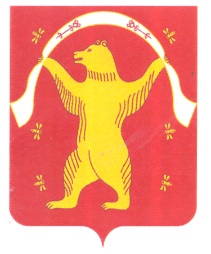 РЕСПУБЛИКА БАШКОРТОСТАНСОВЕТСЕЛЬСКОГО ПОСЕЛЕНИЯ ТЫНБАЕВСКИЙ СЕЛЬСОВЕТМУНИЦИПАЛЬНОГО РАЙОНАМИШКИНСКИЙ РАЙОН452352, д. Тынбаево, ул. Школьная  2 аТел.: 2-64-34